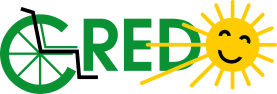 Základní škola a Střední škola  CREDO, o.p.s.Mozartova 43, 779 00 Olomouctel.: 605 000 641e-mail: credo_ops@cmail.czPŘEHLED TŘÍD NA ŠKOLNÍ ROK  2021/2022BUDOVA Č.3TŘÍDA I.  vyučující: Mgr. Kamínková Vladimíra, Bc. Malá Martina, Motáňová PetraLucie Čechová Agáta Kuchaříková Martin Fiala Sofia Krátká Natálie Pavlíková David Přikryl Tobiáš Polák TŘÍDA II. vyučující: Mgr. Svobodová Jitka, Bc. Doleželová KateřinaDavid Šup Magdaléna Penková Pavel Ondrýsek Adéla  Axmanová  Adriana Moťková                                    Michal Peřina TŘÍDA III.  vyučující: Mgr. Výmolová Klára, Smičková MiroslavaAdam Hanák  Václav Kolář Erik Ander Adriana Fuchsová Simona Sliwková  BUDOVA Č.1                                                                            	TŘÍDA IV.  vyučující: Mgr. Sklenářová Renata, Mgr. Kubová KateřinaJonatán Ševčík Martin Štýbnar Sára Dostoupilová Pavel Vodák  Jolana Šolcová                                                                                                                                          TŘÍDA V.  vyučující: Mgr. Nemerádová Radislava, Maděrková HanaDaniel Matejkovič Hana Andrea Pavelková Tommy Burghardt Zdeněk Šlosar Matyáš Urban TŘÍDA VI.  vyučující: Mgr. Valentíková Hana, Spěšný MartinSamuel Pánek Filip Malý Valentýna Žaroská Jan Hoffman TŘÍDA VII.  vyučující: Mgr. Urbanová Radka, Mgr. Horká AlžbětaJakub Pospíšil  Radovan Šolc  Štěpán Zatloukal Matyáš Novák  Karolína Eva Zebišová  TŘÍDA VIII.  vyučující: Mgr. Skácelová Hana, Mgr. Divíšek JanTobiáš Nábělek Andělín Štědroň  Robert Mrázek Ondřej Pavel  Nela Zdražilová Štěpán Štědroň  Nikola Lidmanská zpracovala: Mgr. Radka Urbanová                                                                        26.8.2021